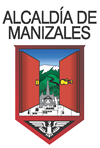 PROCEDIMIENTOEVALUACIÓN DEL SISTEMA DE CONTROL INTERNOVERSIÓN 01CÓDIGO EMI-ESG-PR-003SUBPROCESO EVALUACIÓN Y SEGUIMIENTO A LA GESTIÓN INSTITUCIONALESTADO VIGENTE1. OBJETIVO2. ALCANCE3. RESPONSABLE4. CONDICIONES GENERALES5. DEFINICIONES6. DOCUMENTACIÓN EXTERNA RELACIONADA7. DESARROLLOQUÉ SE HACEQUIÉN LO HACEREGISTROCÓMO LO HACEConsultar y analizar la normatividad vigente  - Andrea Restrepo Largo 
Normograma de la Oficina de Control Interno. Se consulta y analiza la normatividad expedida por el Departamento Administrativo de la Función Pública (DAFP) y/o la Contaduría General de la Nación (CGN) para evaluar el Sistema de Control Interno y/o Sistema de Control Interno Contable. Coordinar la aplicación de la metodología señalada por el Departamento Administrativo de la Función Pública -DAFP, la Contraloría General Municipal - CGM y la Contaduría General de la Nación - CGN. - Andrea Restrepo Largo
- Equipo Auditor 
Programa de auditoria del Sistema de Control Interno Se determinan los escenarios donde se aplicarán las encuestas y se instruye a los funcionarios de los procesos sobre el diligenciamiento de la encuesta. Aplicar la metodología para realizar seguimiento al MECI y al Control Interno Contable - Equipo Auditor 
Papeles de trabajo Se aplica la metodología establecida para la evaluación del Sistema de Control Interno. Consolidar y tabular la información - Equipo Auditor 
Hoja de Excel con la respectiva tabulación Se consolida y tabula la información de acuerdo a la metodología establecida. Analizar los resultados obtenidos - Andrea Restrepo Largo
- Equipo Auditor 
Actas
Informes escritos
Oficios
Correos electrónicos Después de consolidar y analizar los resultados obtenidos, e analizan y se incluyen en el informe Elaborar Informe de Evaluación y Seguimiento - Andrea Restrepo Largo
- Equipo Auditor 
Informe Ejecutivo anual sobre el estado de Control Interno
Informe Consolidado del Sistema de Control Interno Contable
 Se prepara informe de acuerdo a la estructura establecida, el cual se traslada al Jefe de la Oficina de Control Interno para su revisión y ajustes, quien lo revisa y de ser necesario, se devuelve para ajustes.
 Dar a conocer los resultados del informe - Andrea Restrepo Largo 
Informe en físico
Oficio remisorio
Página web de la Entidad Se dan a conocer los resultados del informe al Comité Coordinador de Control Interno y a las Secretarías relacionadas. Se envía a los entes de control que lo requieran y se publica en la página WEB institucional. Archivar los documentos generados - Funcionario Responsable 
Carpetas físicas con los documentos Se archiva el informe de acuerdo con las tablas de retención documental. 8. CONTENIDOLISTA DE VERSIONESELABORÓREVISÓAPROBÓ